Read, comprehension and writing task book link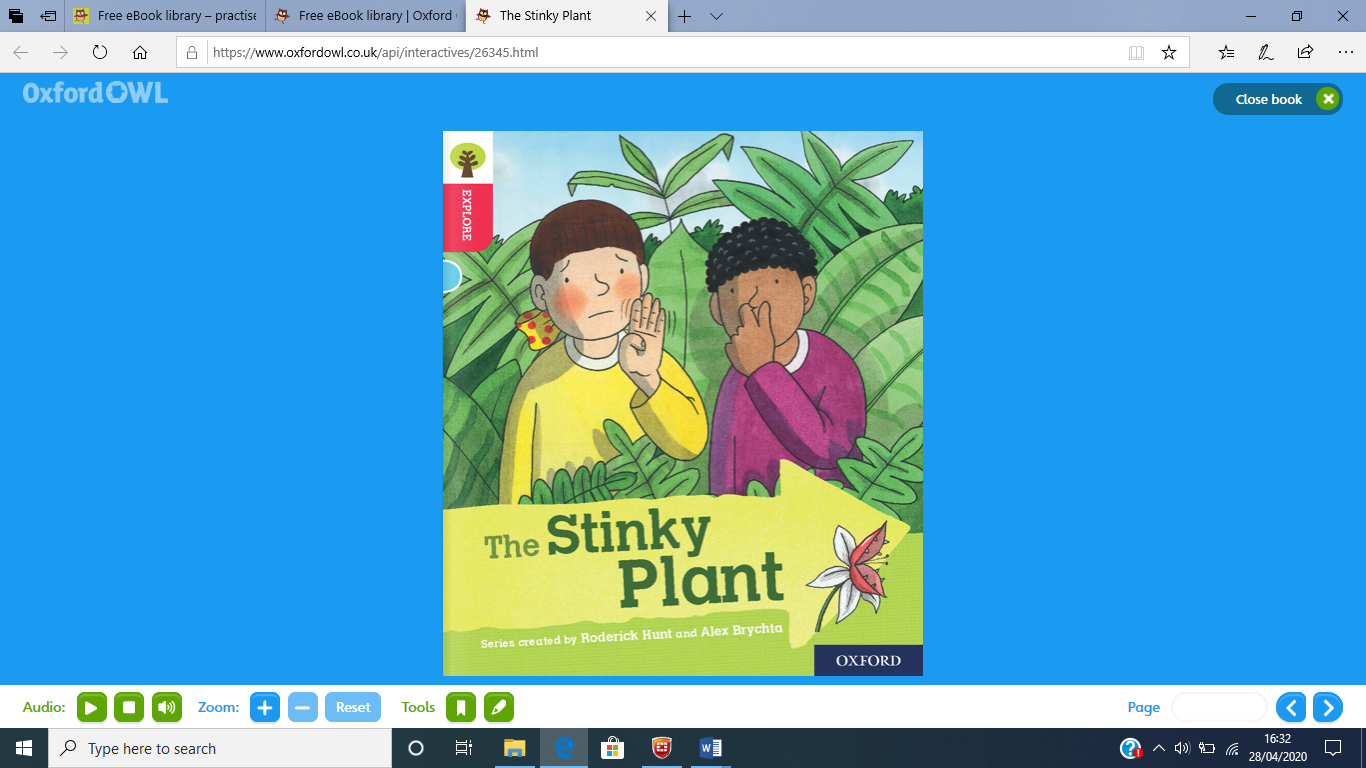 Look at the book Stinky Plant on (oxfordowl website link below ebook)https://www.oxfordowl.co.uk/ 
Read the book if you are struggling an adult can help you!Can you answer the questions?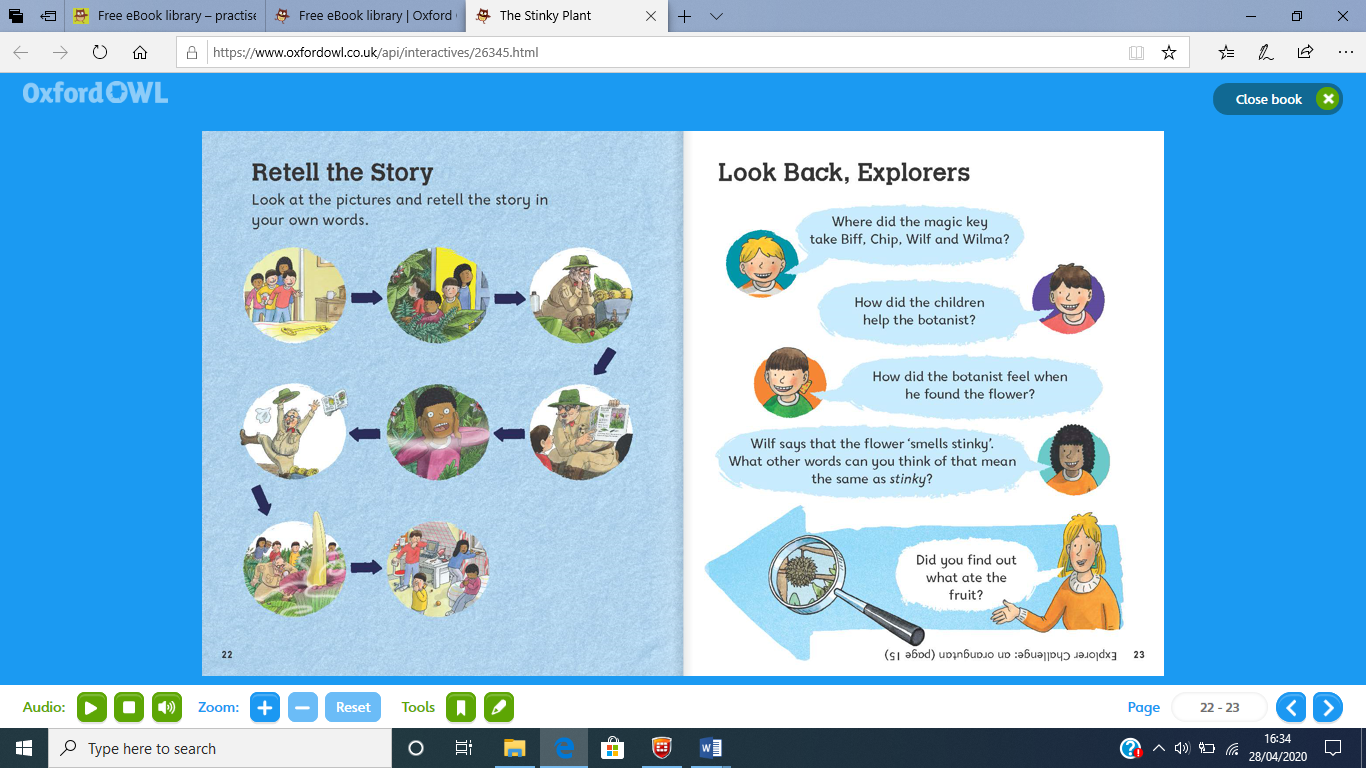 WALT: Use adjectivesCan you design your own new species of plant or flower?Can you describe what your plant/flower looks like? What does it smell like? Where does it like to live i.e. deep dark shaded forest, bright light colourful open gardens… Does it have any special powers? Can you eat it or is it poisonous? How high/wide can it grow? What is it called?________________________________________________________________________________________________________________________________________________________________________________________________________________________________________________________________________________________________________________________________________________________________________________________________________________________________________________________________________________________________________________________________________________________________________________________________________________________________________________________________________________________________________________________________________________________________________________________________________________________________________________________________________________________________________________________________________________________________________